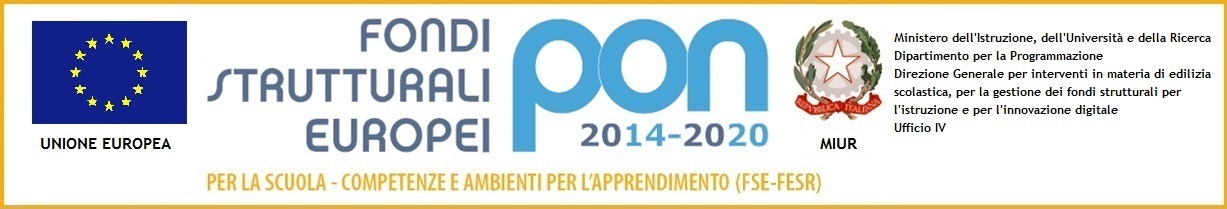 Istituto di Istruzione Superiore di Stato “”Sede legale Via Fura, 96  C.F. 98092990179 - 25125 BresciaTel. 030.3533151 – 030.3534893  Fax 030.3546123e-mail: BSIS031005@istruzione.it   sito Internet: http://www.istitutomantegna.edu.itProt. n. 3236/C14					Brescia, 18/05/2016All’USR per la Lombardiae-mail: direzione-lombardia@istruzione.itAll’Ufficio IV – Ambito Territoriale di Bresciae-mail: usp.bs@istruzione.itAlle Istituzioni Scolastiche di ogni ordine e grado della provincia di BresciaAlla Camera di Commercio di Bresciae-mail: camera.brescia@bslegalmail.camcom.itAll’ albo Istituto - Al Sito Web dell’IstitutoOGGETTO:	l’innovazione Azione di comunicazione, informazione, pubblicità. Interventi infrastrutturali per tecnologica, laboratori professionalizzanti e per l’apprendimento delle competenze chiave. Realizzazione di ambienti digitali.Codice: 10.8.1.A3-FESRPON-LO-2015-275IL DIRIGENTE SCOLASTICOVISTO	 l'avviso pubblico prot. n. AOODGEFID/12810 del 15/10/2015 del MIUR avente ad oggetto: Fondi Strutturali Europei - PON FESR 2014-2020 ASSE II Infrastrutture per l’istruzione – obiettivo specifico 10.8 - "Diffusione della società della conoscenza nel mondo della scuola e della formazione e adozione di approcci didattici innovativi” - Azione 10.8.1 Interventi infrastrutturali per l’innovazione tecnologica, laboratori professionalizzanti e per l’apprendimento delle competenze chiave. Realizzazione di ambienti digitali;VISTA 	la circolare del MIUR prot. n. AOODGEFID/5724 del 23 marzo 2016 con la quale si comunicava la graduatoria dei progetti valutati ammissibili;VISTA 	la circolare del MIUR prot. n. AOODGEFID/1588 del 13 gennaio 2016 - Linee guida dell'Autorità di Gestione per l’affidamento dei contratti pubblici di servizi e forniture di importo inferiore alla soglia comunitaria" e Allegati;.VISTA	 la Nota autorizzativa del MIUR prot. n. AOODGEFID/5889 del 30 marzo 2016 che rappresenta la formale autorizzazione dei progetti e impegno di spesa della singola Istituzione Scolastica;COMUNICAche questa Istituzione Scolastica è stata autorizzata ad attuare il seguente Piano Integrato FESR:aspesegeneraliIl Dirigente scolastico Prof. Giovanni RosaFirma autografo sostitutiva mezzo stampaai sensi dell’art.3, comma 2, del D.Lgs.39/93Codice identificativoprogettoTitolo moduloImportoautorizzatofornitureImportoautorizzatospese generaliTotaleautorizzatoprogettoSottoazioneCodice identificativo progettoTitolo ProgettoImporto autorizzato fornitureImporto autorizzato spese generaliTotale autorizzato progetto10.8.1.A310.8.1.A3-FESRPON--LO-2015-275Cl@ssi 3.0€. 24.890,00€.1.110,00€ 26.000,00